1. 产品介绍1.1产品概述该检测仪带有液晶显示，实时显示空气中的负氧离子浓度，设备采用标准MODBUS-RTU通信协议，RS485信号输出，通信距离最大可达2000米（实测）。空气中负离子浓度是空气质量好坏的标志之一，世界卫生组织对清新空气的负离子标准浓度也进行了相关规定。该检测仪可对林业、环保、气象、旅游单位等进行空气负氧离子的监测，改善了农村及城市的空气，对人类社会有着非常重大的意义。1.2功能特点n 大屏液晶显示，美观大方n 采用高精度负氧离子测量单元，长期稳定性好，漂移小n 采用专用的485电路，标准ModBus-RTU通信协议，通信地址及波特率可设置n 10~30V直流宽电压范围供电n 按键可设置参数，操作方便1.3主要技术指标2. 产品选型3. 设备安装说明3.1 设备安装前检查设备清单：n 检测仪设备1台3.2安装说明1. 可用螺丝安装固定，安装孔尺寸如下 (单位：mm)：需注意设备必须竖直放置，否则会影响数据的准确性2. 安装需稳固，检测仪中心距地高度应为1.5m。3. 采集器的外壳和外箱应有良好的接地。4. 具有防雷设施，接地电阻应小于4Ω。5. 可以选择性设置保护围栏，围栏高度不宜超过1.2m，仪器和围栏的距离宜大于2.0m。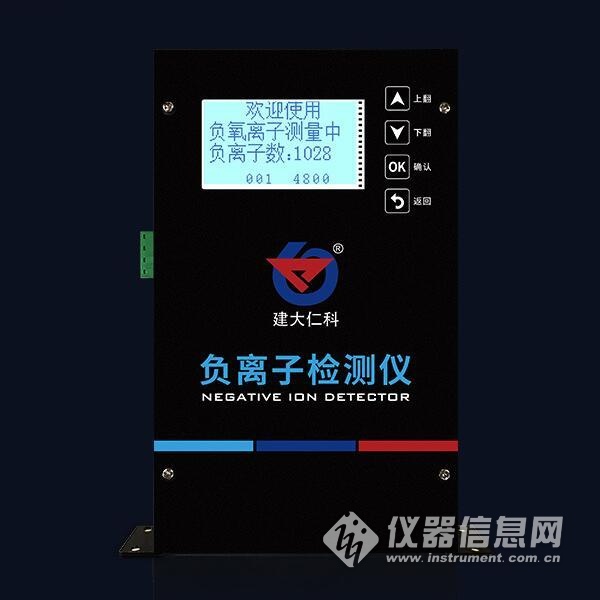 3.3接口说明宽电压电源输入10~30V均可。485信号线接线时注意A\B两条线不能接反，总线上多台设备间地址不能冲突。
3.4 设备接线多个485型号的设备接入同一条总线时，现场布线有一定的要求，具体请参考资料包中《485设备现场接线手册》。3.5面板显示说明​ 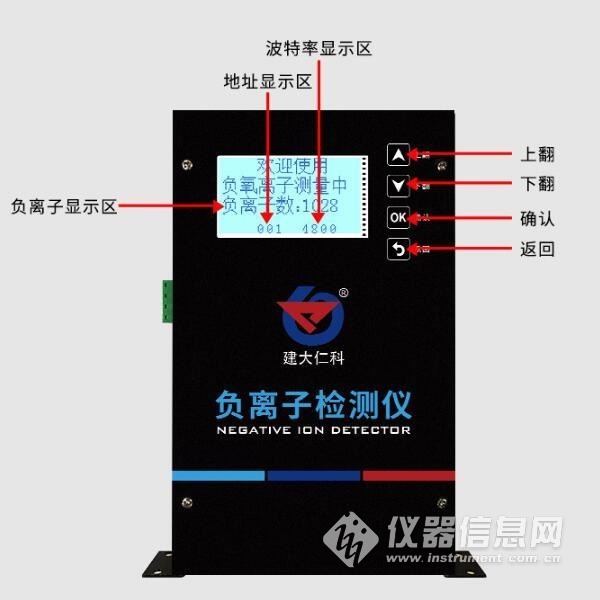 4. 配置软件安装及使用    4.1 软件选择如若需要修改设备的地址和波特率，需要使用该配置软件进行设置。打开资料包，选择“调试软件”---“485参数配置软件”，找到打开即可。注意：在使用该配置软件时，必须要接入单台设备！设备的接线图如下：4.2 参数设置①、选择正确的COM口（“我的电脑—属性—设备管理器—端口”里面查看COM端口），下图列举出几种不同的485转换器的驱动名称。②、单独只接一台设备并上电，点击软件的测试波特率，软件会测试出当前设备的波特率以及地址，默认波特率为4800bit/s,默认地址为0x01。③、根据使用需要修改地址以及波特率，同时可查询设备的当前功能状态。④、如果测试不成功，请重新检查设备接线及485驱动安装情况。5. 通信协议5.1 通讯基本参数5.2 数据帧格式定义采用Modbus-RTU 通讯规约，格式如下：初始结构 ≥4 字节的时间地址码 = 1 字节 功能码 = 1 字节数据区 = N 字节错误校验 = 16 位CRC 码结束结构 ≥4 字节的时间地址码：为变送器的地址，在通讯网络中是唯一的（出厂默认0x01）。功能码：主机所发指令功能指示，本变送器只用到功能码0x03（读取寄存器数据）。数据区：数据区是具体通讯数据，注意16bits数据高字节在前！CRC码：二字节的校验码。主机问询帧结构：从机应答帧结构：5.3 寄存器地址5.4 通讯协议示例以及解释举例：读取设备地址0x01的负氧离子值  问询帧（16进制）： 应答帧（16进制）： （例如读到负氧离子值为200000个/cm3）负氧离子计算：00030D40 H（十六进制）=200000 => 负氧离子数 =200000个/cm3直流供电（默认）DC10-30V最大功耗0.9W（12V DC供电）默认量程0-500万个/cm3最小分辨率10个/cm3测量误差±15%数据更新频率1Hz离子迁移率0.4cm2/(V*S)离子迁移率误差±5%工作环境-30℃~60℃，相对湿度10%~100%RS-公司代号NEGO-负氧离子检测仪N01-RS485（Modbus-RTU协议）1负氧离子检测仪外壳端子标识说明电源VCC电源正（10~30V DC）电源GND电源负通信485A485-A通信485B485-B编 码 8位二进制数据位 8位奇偶校验位无停止位 1位错误校验CRC（冗余循环码）波特率2400bit/s、4800bit/s、9600 bit/s可设，出厂默认为4800bit/s地址码功能码寄存器起始地址寄存器长度校验码低位校验码高位1字节1字节2字节2字节1字节1字节地址码功能码有效字节数数据一区第二数据区第N数据区校验码1字节1字节1字节2字节2字节2字节2字节寄存器地址（16进制）寄存器地址（10进制）PLC或组态地址（10进制）内容操作0000 H040001负离子数高16位只读0001 H140002负离子数低16位只读0002 H240003写1调零读写0003 H340004浮点型系数A高16位读写0004 H440005浮点型系数A低16位读写0005 H540006浮点型系数B高16位读写0006 H640007浮点型系数B低16位读写0007 H740008LCD屏背光时间（s）读写地址码功能码起始地址数据长度校验码低位校验码高位0x010x030x00 0x000x00 0x020xC40x0B地址码功能码返回有效字节数负氧离子数高位负氧离子数低位校验码低位校验码高位0x010x030x040x00 0x030x0D 0x400x0F0x53